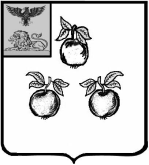 УПРАВЛЕНИЕ ОБРАЗОВАНИЯ АДМИНИСТРАЦИИМУНИЦИПАЛЬНОГО РАЙОНА «КОРОЧАНСКИЙ РАЙОН»ПРИКАЗКороча«31»  августа 2022 года				                                                                                                №794  Об открытии групп продлённого дня             в муниципальных общеобразовательных учреждениях Корочанского района                в 2022-2023 учебном году На основании ходатайств руководителей МБОУ «Корочанская СОШ     им. Д.К.Кромского» (Создана Л.Н.), МБОУ «Бехтеевская СОШ» (Кийков А.В.), МБОУ «Погореловская СОШ» (Марченко Н.Е.), в целях организации присмотра и ухода за детьми в общеобразовательных учреждениях муниципального района «Корочанский район»  приказываю:Директорам МБОУ «Корочанская СОШ им. Д.К.Кромского» (Создана Л.Н.), МБОУ «Бехтеевская СОШ» (Кийков А.В.), МБОУ «Погореловская СОШ» (Марченко Н.Е.):  Открыть с 01 сентября 2022 года группы продлённого дня для обучающихся по программам начального общего образования на основании запросов родителей (законных представителей).  Количество групп продлённого дня, режим работы определить с учётом потребностей родителей (законных представителей), а также в соответствии с санитарными нормами и условиями, созданными в общеобразовательных учреждениях согласно Приложению 1. Организовать работу групп продлённого дня в соответствии с Положением о присмотре и уходе за детьми в группах продлённого дня   в общеобразовательных организациях, расположенных на территории муниципального района «Корочанский район», утверждённым Постановлением администрации муниципального района «Корочанский район» 03 декабря 2021 года №629. Для обучающихся, посещающих группу продлённого дня в общеобразовательных учреждениях независимо от режима работы дополнительно организовать полдник с включением в меню молока, кисломолочных продуктов, киселей, соков с булочными или кондитерскими изделиями в соответствии с примерным 10-дневным меню на 2022-2023 учебный год, утверждённым начальником управления образования Корочанского района и согласованным с Роспотребнадзором.Главному экономисту управления образования администрации муниципального района «Корочанский район» Карайченцевой Н.В. произвести расчёт средств, необходимых для осуществления финансирования услуги по присмотру и уходу за детьми в группах продлённого дня за счёт муниципальных средств по отрасли «Образование» в виде муниципальной доплаты педагогам, работающим в группах продлённого дня.Контроль   за   исполнением    данного    приказа      возложить    на заместителя начальника отдела общего, дошкольного и дополнительного образования управления образования администрации муниципального района «Корочанский район» Коротких Т.Н.                               Начальник                     управления образования        администрации муниципального района                       «Корочанский район»                                                        Г.И. Крештель        Приложение №1        к приказу управления образования         администрации муниципального района        «Корочанский район»        от «31» августа  2022 года № 794Список общеобразовательных учреждений, осуществляющих присмотр и уход за детьми в группах продлённого дня№ п\пОбщеобразовательное учреждениеКоличество групп продлённого дняКоличество детей в группах продлённого дняРежим работы групп продлённого дня 1МБОУ «Корочанская СОШ им.Д.К.Кромского»25014.00-17.002МБОУ «Бехтеевская СОШ»14014.00-17.003МБОУ «Погореловская СОШ»12514.00-17.00